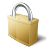 Présentation du document :Ce document présente pour chacun des profils « membre-utilisateur » les opérations autorisées sur les MODULES proposés par l’application collaborative BIP.Ce document est générique. Dans des cas bien précis et justifiés, OleWeb peut avoir appliqué des paramétrages spécifiques pour un client. Si vous êtes dans ce cas, vous devez consulter aussi les annexes spécifiques à votre entreprise qui vous ont été fournis.Ce document concerne les lignes de métier suivant :Installateurs BTP / PhotovoltaïqueFournisseurs de service Vente / Location de matériel (Copieur / Téléphonie / Informatique)Vente & Distributeurs de matériels / LogistiqueMODULE USER MEMBRE : Si la case à cocher « Restriction aux données métier …» de l’onglet Droits est cochée, le membre utilisateur ne verra que les données métier qui lui sont affectées (ORGANISATION / BL / DOSSIER / … Il n’aura pas de droit d’accès sur les modules STATISTIQUES & COMPTAGES  & ANALYSE & SUIVI DE LA VENTILATION.Par extension, l’utilisateur verra aussi les dossiers sur lesquels il intervient, par exemple dans les cas où il serait identifié comme « Poseur », « Régie » ou autre…  A noter que pour tous les membres externes à l’entreprise, il est conseillé d’utiliser le profil « Sous-Traitant » ou le profil « Collaborateur » qui possède un peu plus de droits. Dans le les cas, il est conseillé de cocher la case « Restriction aux données métier …».  Ces membres n’auront accès qu’à leurs propres données (Dossier, Facture / BL, …) sur lesquels ils sont affectées. Attention : pour cette fonctionnalité de restriction soit correctement gérée par l’application, les membres doivent être rattachés à leurs  organisations. Détail sur la restriction aux membres connectés: Quels sont les dossiers affaires qu’un membre connecté pourra visualiser ?Tous les dossiers qui lui sont affectés (dossier suivi pas…),Si le Dossier affaire propose le choix d’une Régie commerciale / Commercial, tous les dossiers affaires sur lesquels le membre est identifié comme commercial ou si son organisation de rattachement  est identifié régie (lien entre le membre et l’organisation)Si le Dossier affaire propose le choix d’un Installateur-Poseur / Technicien,  tous les dossiers affaires sur lesquels le membre est identifié comme technicien ou si son organisation de rattachement est identifié comme installateur (lien entre le membre et l’organisation)Si le Dossier affaire propose le choix d’un Transporteur,  tous les dossiers affaires sur lesquels l’organisation du membre est identifiée comme transporteur (lien entre le membre et l’organisation)Quels sont les ORGANISATIONS qu’un membre connecté pourra visualiser ?Toutes les fiches qui lui sont affectés (affecter l’organisation à un Membre-Utilisateur…),Attention : pour cette fonctionnalité de restriction soit correctement gérée par l’application, les membres doivent être rattachés à leurs organisations. Le Membre particulier CLIENT :L’application permet de donner au client un accès à l’application.L’autorisation d’accès à l’application par un client doit être un membre particulier ; Ce n’est ni un personnel de l’entreprise, ni un collaborateur ou un sous-traitant. L’application gère ce membre particulier de la manière suivante :Tous membres identifiés comme client doivent accéder qu’aux seuls dossiers les concernant,Un client n’a pas accès aux modules de gestion de l’entreprise, par exemple MEMBRE, ORAGANISATION, STATISTIQUES, … Vous devez créer le membre dans le module MEMBRE (afin qu’il puisse se connecter sur l’application). La procédure est quelque peu différente par rapport à un membre travaillant dans votre entreprise :Saisir comme fonction le libellé « client » lors de la création / modification du membreDans l’onglet « droits »,  vous n’aurez alors accès qu’à deux profils, « hors ligne » ou « client »Pour que ce membre « client » puisse se connecter à l’application, sélectionner le profil « client » puis via l’onglet  « connexion », définir un login et un mot de passeCe membre particulier sera donc identifié comme client dans l’application et aura des droits très limité de suivi de ses dossiers, droits décrits dans les pages suivantes de ce manuel pour chacun des modules proposés. Il est vivement conseillé de rattacher ce membre à une organisation.MODULE ORGANISATION : Il n’y a pas de modification des données de l’onglet Membre. Cet onglet présente la liste des Membres-Utilisateurs qui ont été affectés à l’organisation via le module USER-MEMBRE. Si  vous souhaitez que les commerciaux ne voient que leurs propres fiches clients,  il est conseillé d’utiliser le profil « Commerce » et  de cocher la case « Restriction aux données métier …». MODULE MATERIEL :MODULE PARC :MODULE BL (BON DE LIVRAISON): Il n’y a pas d’onglet dans ce module Si  vous souhaitez que les certains membre  ne voient que leurs propres fiches,  cocher la case « Restriction aux données métier …».MODULE LOGISTIQUE : Il n’y a pas d’onglet dans ce module Cette fonctionnalité n’est pas proposée si le membre est en restriction de données. Généralement, le responsable de la logistique ne doit pas être en restriction de données. Il a accès à tous les BL devant passer en palettisation. Il a alors la possibilité de les affecter aux personnels de la logistique en fonction du plan de charge et des disponibilités (Ventilation).Par contre le personnel de la logistique doit être en restriction de données.MODULE TICKET: Si  vous souhaitez que les techniciens  ne voient que leurs propres fiches,  il est conseillé d’utiliser le profil « Technique» et  de cocher la case « Restriction aux données métier …».MODULE CONTRAT: Si  vous souhaitez que les certains membre  ne voient que leurs propres contrat (par exemple pour les commerciaux),  cocher la case « Restriction aux données métier …».MODULE FACTURATION: DEVIS / PROFORMA / FACTURE Il n’y a pas d’onglet dans ce module Si  vous souhaitez que les certains membre  ne voient que leurs propres pièces de facturation,  cocher la case « Restriction aux données métier …».MODULE DOSSIER AFFAIRE : Installateurs BTP / Photovoltaïque: Pour la restriction sur les dossiers pour un membre (externe à l’entreprise par exemple),  il est conseillé d’utiliser le profil « Collaborateur » ou « sous-traitant  »et  de cocher la case « Restriction aux données métier …» dans le module MEMBRE. Ces utilisateurs n’auront accès qu’aux dossiers sur lesquels ils sont concernés ; affecté, identifiés en tant que régie, identifiés en tant que poseur, … MODULE DOSSIER AFFAIRE : Fournisseurs de service Vente / Location de matériel (Copieur / Téléphonie / Informatique: Pour la restriction sur les dossiers pour un membre (externe à l’entreprise par exemple),  il est conseillé d’utiliser le profil « Collaborateur » ou « sous-traitant  »et  de cocher la case « Restriction aux données métier …» dans le module MEMBRE. Ces utilisateurs n’auront accès qu’aux dossiers sur lesquels ils sont concernés ; affecté, identifiés en tant que régie, identifiés en tant que poseur, … MODULE DOSSIER AFFAIRE: Vente & Distribution de matériel / Logistique Pour la restriction sur les dossiers pour un membre (externe à l’entreprise par exemple),  il est conseillé d’utiliser le profil « Collaborateur » ou « sous-traitant  »et  de cocher la case « Restriction aux données métier …» dans le module MEMBRE. Ces utilisateurs n’auront accès qu’aux dossiers sur lesquels ils sont concernés ; affecté, identifiés en tant que régie, identifiés en tant que poseur, … MODULE STATISTIQUES & COMPTAGES : Si la case à cocher « Restriction aux données métier » (MODULE USER MEMBRE) du membre utilisateur  connecté a été cochée, ce module ne sera pas accessible même si son profil possède le droit d’accès.MODULE ANALYSE & SUIVI DE LA VENTILATION : Si la case à cocher « Restriction aux données métier » (MODULE USER MEMBRE) du membre utilisateur  connecté a été cochée, ce module ne sera pas accessible même si son profil possède le droit d’accès.Droits / ProfilsHors ligne(1)Administrateur(2)Superviseur(3)Consultation(4)Direction(5)Administratif(6)Finance(7)Commerce(8)Logistique(9)Technique(13)Collaborateur(10)Sous-traitant(11)LISTE (Accès au MODULE)FICHECREERCONSULTATION Onglet GénéraleCONSULTATION Onglet DiversCONSULTATION Onglet DroitsCONSULTATION Onglet ConnexionMODIFIER Onglet GénéraleMODIFIER Onglet DiversMODIFIER Onglet DroitsMODIFIER Onglet ConnexionDroits / ProfilsHors ligne(1)Administrateur(2)Superviseur(3)Consultation(4)Direction(5)Administratif(6)Finance(7)Commerce(8)Logistique(9)Technique(13)Collaborateur(10)Sous-traitant(11)LISTE (Accès au MODULE)FICHECREERCONSULTATION Onglet GénéraleCONSULTATION Onglet DiversCONSULTATION Onglet FinancierCONSULTATION Onglet MembreCONSULTATION Onglet Attachement (Documents, KBIS,…)CONSULTATION Onglet Multi SitesMODIFIER Onglet GénéraleMODIFIER Onglet DiversMODIFIER Onglet FinancierUPLOADER Onglet Attachement (charger un Documents, KBIS,…)MODIFIER Onglet Attachement ; Droits & Suppression (Documents, KBIS,…)MODIFIER Onglet Multi SitesChanger l’affectation d’une organisation à un Membre (ventilation)Droits / ProfilsHors ligne(1)Administrateur(2)Superviseur(3)Consultation(4)Direction(5)Administratif(6)Finance(7)Commerce(8)Logistique(9)Technique(13)Collaborateur(10)Sous-traitant(11)LISTE (Accès au MODULE)FICHECREER MATERIELCONSULTATION Onglet GénéraleCONSULTATION Onglet DiversCONSULTATION Onglet Financier (prix d’achat, prix de vente, …)CONSULTATION Onglet STOCKCONSULTATION Onglet Attachement (notice technique, photo,…)MODIFIER Onglet GénéraleMODIFIER Onglet DiversMODIFIER Onglet Financier (prix d’achat, prix de vente, …)MODIFIER Onglet STOCKMODIFIER Onglet Attachement  (notice technique, photo,…)Droits / ProfilsHors ligne(1)Administrateur(2)Superviseur(3)Consultation(4)Direction(5)Administratif(6)Finance(7)Commerce(8)Logistique(9)Technique(13)Collaborateur(10)Sous-traitant(11)LISTE (Accès au MODULE)Représentation de la liste sous la forme de plusieurs vuesFICHEMODIFIER le statut d’un matériel du parc clientDroits / ProfilsHors ligne(1)Administrateur(2)Superviseur(3)Consultation(4)Direction(5)Administratif(6)Finance(7)Commerce(8)Logistique(9)Technique(13)Collaborateur(10)Sous-traitant(11)LISTE (Accès au MODULE)FICHECREERMODIFICATION DES DONNEES GENERALESAJOUT / MODIFICATION / SUPPRESSION d’une ligne de commandeChanger l’affectation d’un BL à un Membre (ventilation)WORKFLOW : Accès aux commandes - REWIND & FORWARDWORKFLOW : Accès à la commande - ANNULATIONWORKFLOW : Consultation de l'historique des changements d'étatEDITION PDFDroits / ProfilsHors ligne(1)Administrateur(2)Superviseur(3)Consultation(4)Direction(5)Administratif(6)Finance(7)Commerce(8)Logistique(9)Technique(13)Collaborateur(10)Sous-traitant(11)LISTE (Accès au MODULE)FICHEChanger l’affectation d’un BL à un Membre (ventilation)Traitement d'un BL & Accès aux séquences de lecture des Codes-Barres avec une douchetteWORKFLOW : Accès aux commandes - REWIND & FORWARD (1)WORKFLOW : Accès à la commande - ANNULATIONEDITION PDFDroits / ProfilsHors ligne(1)Administrateur(2)Superviseur(3)Consultation(4)Direction(5)Administratif(6)Finance(7)Commerce(8)Logistique(9)Technique(13)Collaborateur(10)Sous-traitant(11)LISTE (Accès au MODULE)Représentation de la liste sous la forme de plusieurs vuesFICHECREERCONSULTATION Onglet GénéraleCONSULTATION Onglet FinancierCONSULTATION Onglet Fiche Technique (CR d’intervention)CONSULTATION Onglet RessourceCONSULTATION Onglet MatérielCONSULTATION Onglet EvènementMODIFIER Onglet GénéraleMODIFIER Onglet FinancierMODIFIER Onglet Fiche Technique (CR d’intervention)MODIFIER Onglet RessourceMODIFIER Onglet MatérielMODIFIER Onglet EvènementWORKFLOW : Accès aux commandes - REWIND & FORWARDChanger l’affectation d’un TICKET à un Membre (ventilation)WORKFLOW : Accès à la commande - ANNULATIONWORKFLOW : Consultation de l'historique des changements d'étatEDITION PDFDroits / ProfilsHors ligne(1)Administrateur(2)Superviseur(3)Consultation(4)Direction(5)Administratif(6)Finance(7)Commerce(8)Logistique(9)Technique(13)Collaborateur(10)Sous-traitant(11)LISTE (Accès au MODULE)Représentation de la liste sous la forme de plusieurs vuesFICHECREERCONSULTATION Onglet GénéraleCONSULTATION Onglet Liste facturationCONSULTATION Onglet Attachement (Photo, documents, …)CONSULTATION Onglet EvènementMODIFIER Onglet GénéraleMODIFIER Onglet Liste facturationUPLOADER Onglet Attachement (charger un Documents, KBIS,…)MODIFIER Onglet Attachement; Droits & Suppression (scan contrat, pièces financières, …)MODIFIER Onglet EvènementWORKFLOW : Accès aux commandes - REWIND & FORWARDChanger l’affectation d’un CONTRAT à un Membre (ventilation)WORKFLOW : Accès à la commande - ANNULATIONWORKFLOW : Consultation de l'historique des changements d'étatDroits / ProfilsHors ligne(1)Administrateur(2)Superviseur(3)Consultation(4)Direction(5)Administratif(6)Finance(7)Commerce(8)Logistique(9)Technique(13)Collaborateur(10)Sous-traitant(11)LISTE (Accès au MODULE)Représentation de la liste sous la forme de plusieurs vuesFICHECREERMODIFIER les informations de facturationAJOUTER / MODIFIER / SUPPRIMER une ligne de commandeChanger l’affectation de la pièce de facturation à un Membre (ventilation)WORKFLOW : Accès aux commandes - REWIND & FORWARDWORKFLOW : Accès à la commande - ANNULATIONWORKFLOW : Consultation de l'historique des changements d'étatEDITION PDFDroits / ProfilsHors ligne(1)Administrateur(2)Superviseur(3)Consultation(4)Direction(5)Administratif(6)Finance(7)Commerce(8)Logistique(9)Technique(13)Collaborateur(10)Sous-traitant(11)LISTE (Accès au MODULE)Représentation de la liste sous la forme de plusieurs vuesFICHECREERCONSULTATION Onglet GénéraleCONSULTATION Onglet Check-listCONSULTATION Onglet FinancierCONSULTATION Onglet DémarcheCONSULTATION Onglet RessourceCONSULTATION Onglet MatérielCONSULTATION Onglet Attachement (Photo, documents, …)CONSULTATION Onglet EvènementMODIFIER Onglet GénéraleMODIFIER Onglet Check-listMODIFIER Onglet FinancierMODIFIER Onglet DémarcheMODIFIER Onglet RessourceMODIFIER Onglet MatérielMODIFIER Onglet Attachement (Photo, documents, …)MODIFIER Onglet EvènementWORKFLOW : Accès aux commandes - REWIND & FORWARDWORKFLOW : Accès à la commande - ANNULATIONWORKFLOW : Consultation de l'historique des changements d'étatEDITION PDFDroits / ProfilsHors ligne(1)Administrateur(2)Superviseur(3)Consultation(4)Direction(5)Administratif(6)Finance(7)Commerce(8)Logistique(9)Technique(13)Collaborateur(10)Sous-traitant(11)LISTE (Accès au MODULE)Représentation de la liste sous la forme de plusieurs vuesFICHECREERCONSULTATION Onglet GénéraleCONSULTATION Onglet Check-listCONSULTATION Onglet FinancierCONSULTATION Onglet DémarcheCONSULTATION Onglet RessourceCONSULTATION Onglet MatérielCONSULTATION Onglet Attachement (Photo, documents, …)CONSULTATION Onglet EvènementMODIFIER Onglet GénéraleMODIFIER Onglet Check-listMODIFIER Onglet FinancierMODIFIER Onglet DémarcheMODIFIER Onglet RessourceMODIFIER Onglet MatérielUPLOADER Onglet Attachement (charger un Documents, KBIS,…)MODIFIER Onglet Attachement; Droits & Suppression ()MODIFIER Onglet EvènementWORKFLOW : Accès aux commandes - REWIND & FORWARDWORKFLOW : Accès à la commande - ANNULATIONWORKFLOW : Consultation de l'historique des changements d'étatEDITION PDFDroits / ProfilsHors ligne(1)Administrateur(2)Superviseur(3)Consultation(4)Direction(5)Administratif(6)Finance(7)Commerce(8)Logistique(9)Technique(13)Collaborateur(10)Sous-traitant(11)LISTE (Accès au MODULE)Représentation de la liste sous la forme de plusieurs vuesFICHECREERCONSULTATION Onglet GénéraleCONSULTATION Onglet Check-listCONSULTATION Onglet FinancierCONSULTATION Onglet DémarcheCONSULTATION Onglet RessourceCONSULTATION Onglet MatérielCONSULTATION Onglet Attachement (Photo, documents, …)CONSULTATION Onglet EvènementMODIFIER Onglet GénéraleMODIFIER Onglet Check-listMODIFIER Onglet FinancierMODIFIER Onglet DémarcheMODIFIER Onglet RessourceMODIFIER Onglet MatérielUPLOADER Onglet Attachement (charger un Documents, KBIS,…)MODIFIER Onglet Attachement; Droits & Suppression ()MODIFIER Onglet EvènementWORKFLOW : Accès aux commandes - REWIND & FORWARDWORKFLOW : Accès à la commande - ANNULATIONWORKFLOW : Consultation de l'historique des changements d'étatEDITION PDFDroits / ProfilsHors ligne(1)Administrateur(2)Superviseur(3)Consultation(4)Direction(5)Administratif(6)Finance(7)Commerce(8)Logistique(9)Technique(13)Collaborateur(10)Sous-traitant(11)LISTE (Accès au MODULE)Droits / ProfilsHors ligne(1)Administrateur(2)Superviseur(3)Consultation(4)Direction(5)Administratif(6)Finance(7)Commerce(8)Logistique(9)Technique(13)Collaborateur(10)Sous-traitant(11)LISTE (Accès au MODULE)